ASSISTA AO VÍDEO EXPLICATIVO DA TEACHER, PRATIQUE A ORALIDADE DO DIÁLOGO DA PÁGINA 3 DA APOSTILA DE INGLÊS DO MATERIAL APRENDE BRASIL E COPIE-O NO CADERNO. GRAVE UM ÁUDIO OU UM VÍDEO SEU SOLETRANDO O SEU NOME E MANDE PARA A TEACHER. O ÁUDIO ESTARÁ DISPONÍVEL NO GRUPO DE WHASTSAPP DA TURMA.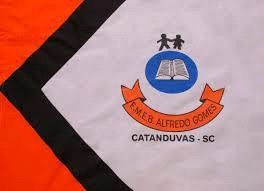 ESCOLA MUNICIPAL DE EDUCAÇÃO BÁSICA ALFREDO GOMES. DIRETORA: IVÂNIA AP. NORA.ASSESSORA PEDAGÓGICA: SIMONE ANDRÉA CARL. ASSESSORA TÉCNICA ADM.: TANIA M. N. DE ÁVILA. CNPJ – 78.502.697/0001-96 - FONE 3525 6555 BAIRRO CENTRO OESTECATANDUVAS – SC ANO 2021DISCIPLINA: LÍNGUA INGLESAPROFESSORA: VANICE DORÉ BISSANITURMA: 4º ANO SEQUÊNCIA SPELLING BEE - AULA 01 NAME: _____________________________________